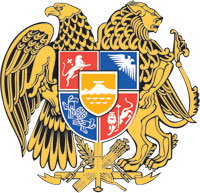 ՀԱՅԱՍՏԱՆԻ  ՀԱՆՐԱՊԵՏՈՒԹՅԱՆ  ԿԱՌԱՎԱՐՈՒԹՅՈՒՆՈ  Ր  Ո  Շ  Ո Ւ  Մ16 սեպտեմբերի 2021 թվականի N        -Ա«ԲԱԺՆԵՏԻՐԱԿԱՆ ԸՆԿԵՐՈՒԹՅՈՒՆՆԵՐԻ ՄԱՍԻՆ» ՀԱՅԱՍՏԱՆԻ ՀԱՆՐԱՊԵՏՈՒԹՅԱՆ ՕՐԵՆՔՈՒՄ ՓՈՓՈԽՈՒԹՅՈՒՆՆԵՐ ԿԱՏԱՐԵԼՈՒ ՄԱՍԻՆ» ՀԱՅԱՍՏԱՆԻ ՀԱՆՐԱՊԵՏՈՒԹՅԱՆ ՕՐԵՆՔԻ ՆԱԽԱԳԾԻՆ ՀԱՎԱՆՈՒԹՅՈՒՆ ՏԱԼՈՒ ՄԱՍԻՆ------------------------------------------------------------------------------------------------------Հիմք ընդունելով Հայաստանի Հանրապետության Սահմանադրության 109-րդ հոդվածը և Ազգային ժողովի կանոնակարգ Հայաստանի Հանրապետության սահմանադրական օրենքի 65-րդ հոդվածի 3-րդ մասը՝ Հայաստանի Հանրապետության կառավարությունը   ո ր ո շ ու մ   է.1. Հավանություն տալ «Բաժնետիրական ընկերությունների մասին» Հայաստանի Հանրապետության օրենքում փոփոխություններ կատարելու մասին» Հայաստանի Հանրապետության օրենքի նախագծի վերաբերյալ Հայաստանի Հանրապետության կառավարության օրենսդրական նախաձեռնությանը:2. Հայաստանի Հանրապետության կառավարության օրենսդրական նախաձեռնությունը սահմանված կարգով ներկայացնել Հայաստանի Հանրապետության Ազգային ժողով:ՀԱՅԱՍՏԱՆԻ ՀԱՆՐԱՊԵՏՈՒԹՅԱՆ                        ՎԱՐՉԱՊԵՏ			                                Ն. ՓԱՇԻՆՅԱՆ   Երևան